Kochani!  Jak się macie? Mam nadzieję, że jesteście zdrowi,               a humory Wam dopisują i będziemy mogli zabrać się za dzisiejsze zadania. Zatem miłej pracy i powodzenia!Środa 29.04.2020r.Krąg tematyczny: Woda źródłem życia.Temat: Czysta woda, zdrowia doda.  Edukacja polonistycznaZadanie 1.Podręcznik elementarz odkrywców (niebieska papuga) cz.4 strona 6-7.Przeczytaj tekst na stronie 6-7 o koziołku Dyziu. Zadanie 2.Odszukaj w tekście i odczytaj wyrazy, w których występuje ź.Zadanie 3. Obejrzyj film „ALFABET litera ź”https://www.youtube.com/watch?v=gTVMvtMQO5Y&fbclid=IwAR3FKEHe0VX_S2XO-miWJ-zNp9xLyOe_ZCENkINfFhPHPpl6JedDadK_KxgZadanie 4.Analiza wyrazu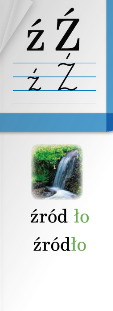 źródłoW wyrazie „źródło” znajdują się 2 samogłoski i 4 spółgłoski.Podziel głośno na głoski i litery wyraz ,, źródło"ż-r-ó-d-ł-oIle naliczyłeś głosek?Ile naliczyłeś liter?Z ilu sylab składa się ten wyraz...?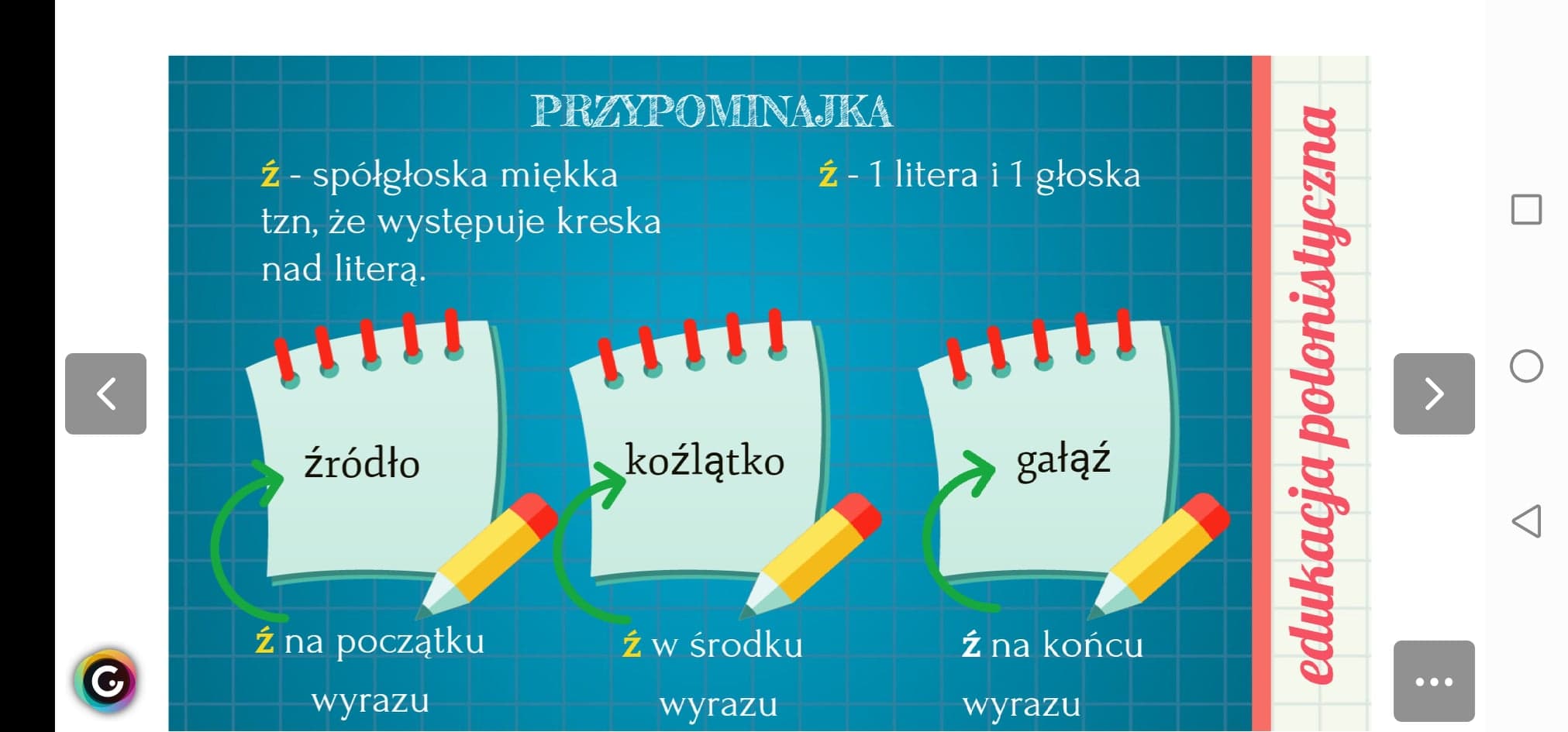 Zadanie 5.Przeczytaj wyrazy.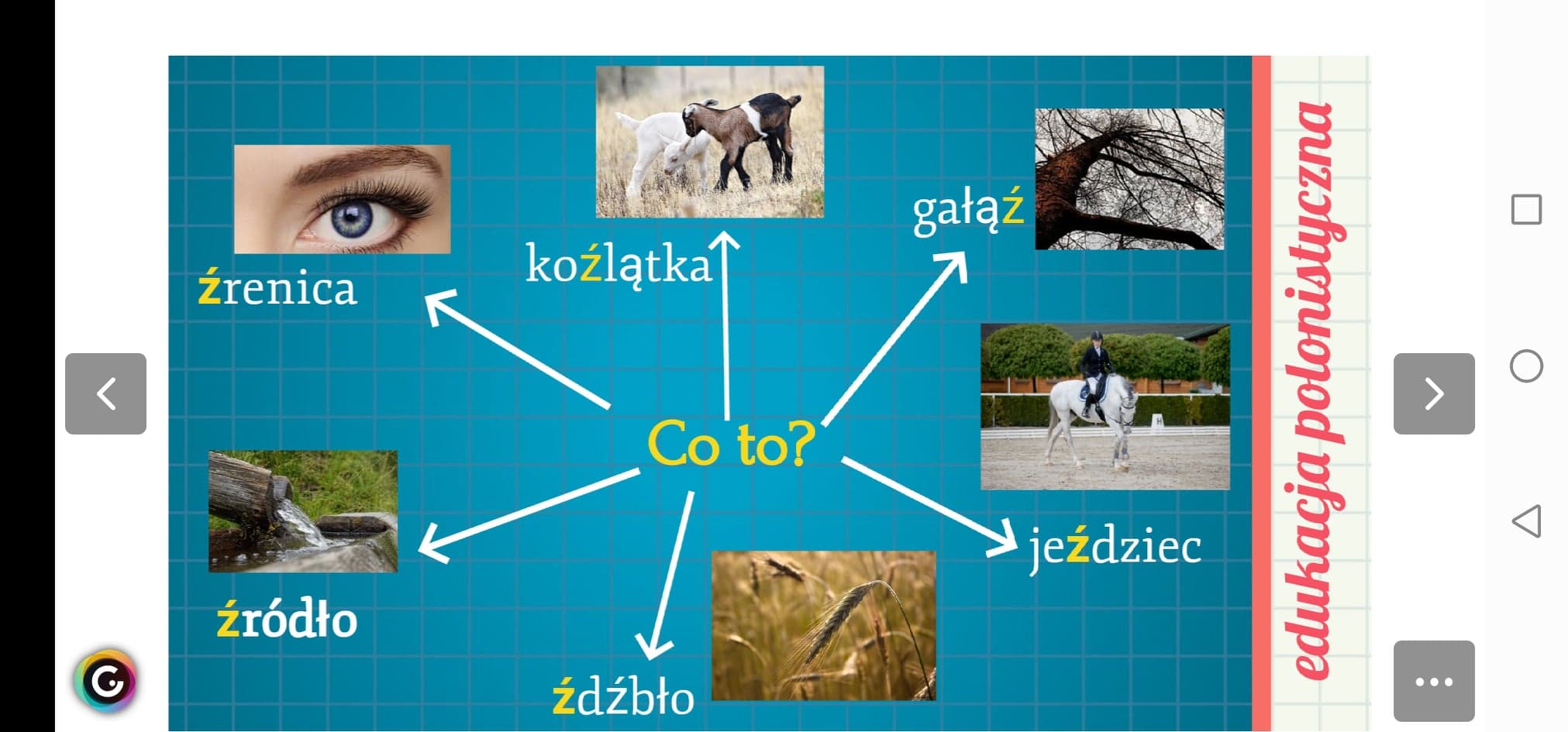 Zadanie 6.Przyjrzyj się jak zapisuje się spółgłoskę miękką ź,Ź. 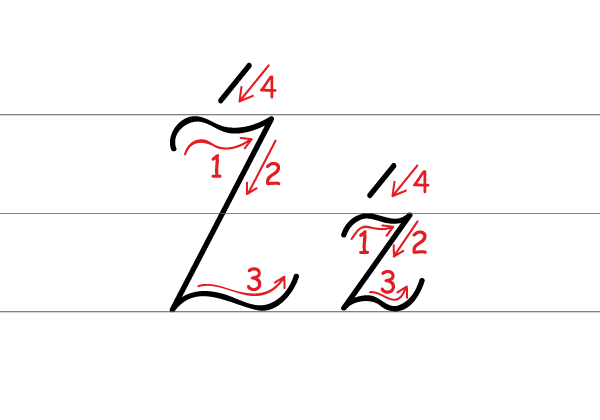 Obejrzyj filmik z zapisem litery ź,Ź.https://www.dropbox.com/s/gtfwx3wlimzy2vn/%C5%BA%20%C5%B9.mp4?dl=0Teraz poćwicz pisanie w powietrzu, na biurku oraz plecach drugiej osoby :)Zadanie 7.Ćwiczenia elementarz odkrywców (biała papuga) cz.4 strona 6-7Wykonaj ćwiczenia na stronie 6-7.Zadanie 8.Kaligrafia polonistyczna strona 50 Spółgłoska miękka ź, Ź - Do zielonej kreski Brawo !!!!! Świetnie sobie poradziliście Edukacja matematyczna Rozwiąż zagadkę !Dziesięć dodać dziesięć to jest razem ile?Policz szybko w głowie, poświęć jedną chwilę 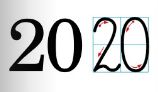 10+10=?Zadanie 1.Policz kredki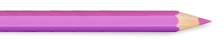 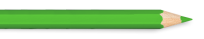 Ile jest kredek różowych, a ile zielonych? Ile kredek jest razem? Napisz działanie ……….+……………=…………….Zadanie 2.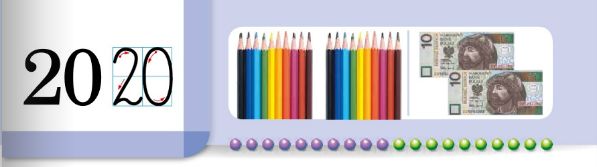 W jednym pojemniku na jajka znajduje się 10 jajek, czyli 1 dziesiątka. W dwóch pojemnikach jest w sumie 20 jajek, czyli 2 dziesiątki.Liczba 20 to 2 dziesiątki. 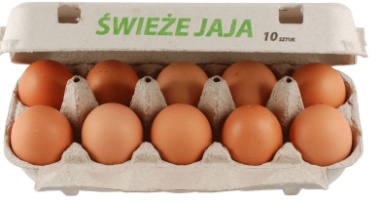 Zadanie 3.Policz palce 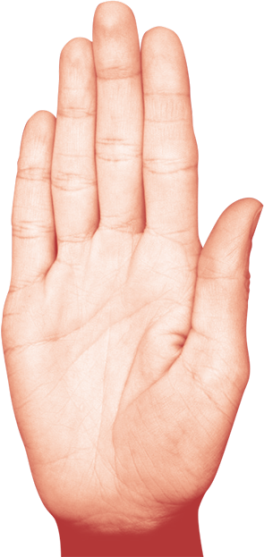 Zadanie 4.Zeszyt ćwiczeń (biała żyrafa) strona 38.Napisz liczbę 20.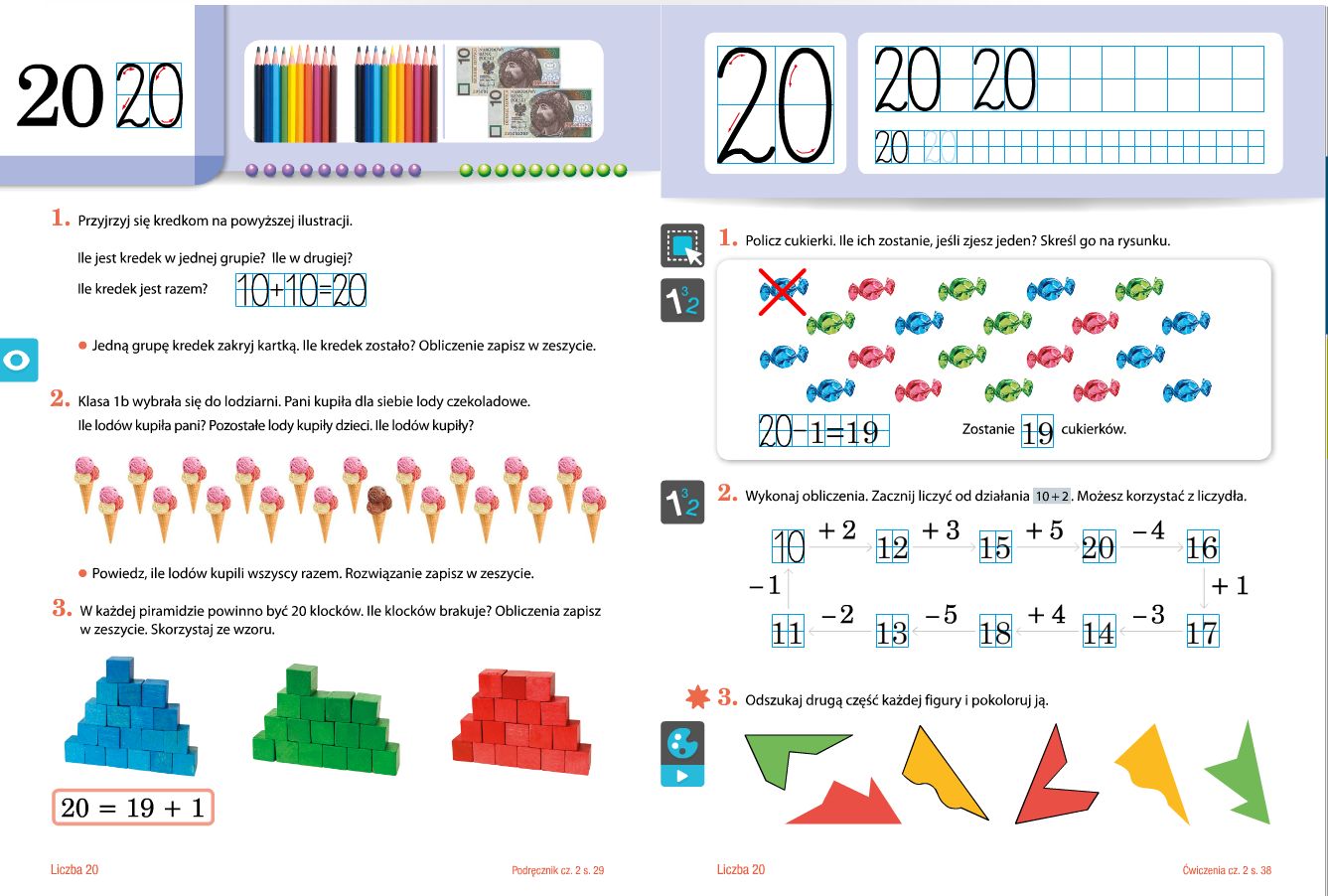 Zadanie 5. Zeszyt ćwiczeń (biała żyrafa) strona 38.Wykonaj zadanie 1,2,3 strona 38.Brawo !!!Kolejny dzień nauki w domu za nami. Jestem z Was dumna. 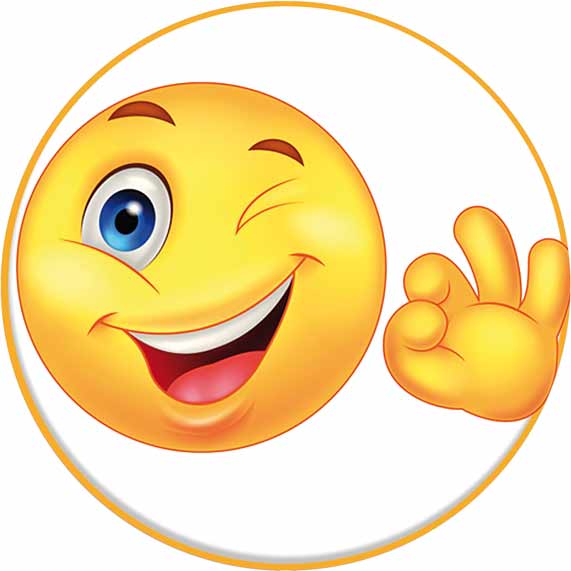 Pozdrawiam Was serdecznie i ściskam z całych sił !!! DO JUTRA Milena Ruta Dzisiaj Państwo nic nie wysyłacie 